Persons who respond to the collection of information contained in this form are not required to respond unless the form displays a currently valid OMB Number.Note: File three copies of this Form, one of which must be manually signed. If space is insufficient, see Instruction 6 for procedure.** Intentional misstatements or omissions of facts constitute Federal Criminal Violations See 18 U.S.C. 1001 and 15 U.S.C. 78ff(a).* If the form is filed by more than one reporting person, see Instruction 4 (b)(v).Reminder: Report on a separate line for each class of securities beneficially owned directly or indirectly.** Signature of Reporting PersonDateFact03/05/2024/s/ Lisa P. Wang, Attorney-In-Remarks:3. The reported sale of 329,469 shares occurred automatically pursuant to a Rule 10b5-1 trading plan adopted by the reporting person on November 29, 2023.in this footnote.any security holder of Issuer, or the staff of the Securities and Exchange Commission, upon request, full information regarding the number of shares sold at each separate price within the ranges set forth2. This price reported is a weighted average price. These shares were sold in multiple transactions at prices ranging from $21.64 to $22.52, inclusive. The reporting person undertakes to provide to Issuer,1. Represents Ordinary Shares withheld for payment of taxes on vesting of restricted and performance stock units granted on April 1, 2021.Explanation of Responses:CodeV(A)(D)ExercisableDateTitleSharesDateExpirationofNumberorAmountand 5)(Instr. 3, 4(Instr. 4)of (D)Transaction(s)Disposed3 and 4)ReportedSecurity(A) orSecurity (Instr.Following(I) (Instr. 4)DerivativeAcquiredDerivativeOwnedor Indirect(Instr. 4)(Instr. 3)Price of(Month/Day/Year)8)SecuritiesUnderlying(Instr. 5)BeneficiallyDirect (D)OwnershipSecurityor Exercise(Month/Day/Year)if anyCode (Instr.Derivative(Month/Day/Year)SecuritiesSecuritySecuritiesForm:BeneficialDerivativeConversionDateExecution Date,TransactionofExpiration DateAmount ofDerivativederivativeOwnershipof Indirect1. Title of2.3. Transaction3A. Deemed4.5. Number6. Date Exercisable and7. Title and8. Price of9. Number of10.11. Nature(e.g., puts, calls, warrants, options, convertible securities)Table II - Derivative Securities Acquired, Disposed of, or Beneficially OwnedOrdinary Shares03/04/2024S329,469D$21.87(2)406,598D(3)Ordinary Shares03/01/2024F213,763(1)D$22.58736,067D(D)(Instr. 3 and 4)CodeVAmountPrice(A) orTransaction(s)Reported(Instr. 4)(Month/Day/Year)8)Owned Following(I) (Instr. 4)Ownership(Month/Day/Year)if anyCode (Instr.Beneficially(D) or IndirectBeneficialDateExecution Date,TransactionDisposed Of (D) (Instr. 3, 4 and 5)SecuritiesForm: Directof Indirect1. Title of Security (Instr. 3)2. Transaction2A. Deemed3.4. Securities Acquired (A) or5. Amount of6. Ownership7. NatureTable I - Non-Derivative Securities Acquired, Disposed of, or Beneficially OwnedPerson(City)(State)(Zip)Form filed by More than One ReportingXForm filed by One Reporting PersonUPON TYNELine)X0NE6 3PL4. If Amendment, Date of Original Filed (Month/Day/Year)6. Individual or Joint/Group Filing (Check ApplicableNEWCASTLE(Street)OfficerTechnologyHADRIAN HOUSE, WINCOMBLEE ROAD03/01/2024ChiefC/O TECHNIPFMC PLC3. Date of Earliest Transaction (Month/Day/Year)EVP &(Last)(First)(Middle)below)below)XOfficer (give titleOther (specifyDirector10% OwnerRounce JustinTechnipFMC plc [ FTI ](Check all applicable)1. Name and Address of Reporting Person*2. Issuer Name and Ticker or Trading Symbol5. Relationship of Reporting Person(s) to Issuer 1(c). See Instruction 10.defense conditions of Rule 10b5-intended to satisfy the affirmativesecurities of the issuer that isXfor the purchase or sale of equitycontract, instruction or written plantransaction was made pursuant to aCheck this box to indicate that aor Section 30(h) of the Investment Company Act of 1940Instruction 1(b).Filed pursuant to Section 16(a) of the Securities Exchange Act of 1934obligations may continue. SeeSection 16. Form 4 or Form 5hours per response:0.5Check this box if no longer subject toSTATEMENT OF CHANGES IN BENEFICIAL OWNERSHIPEstimated average burdenOMB Number:3235-0287Washington, D.C. 20549OMB APPROVALFORM 4UNITED STATES SECURITIES AND EXCHANGE COMMISSIONSEC Form 4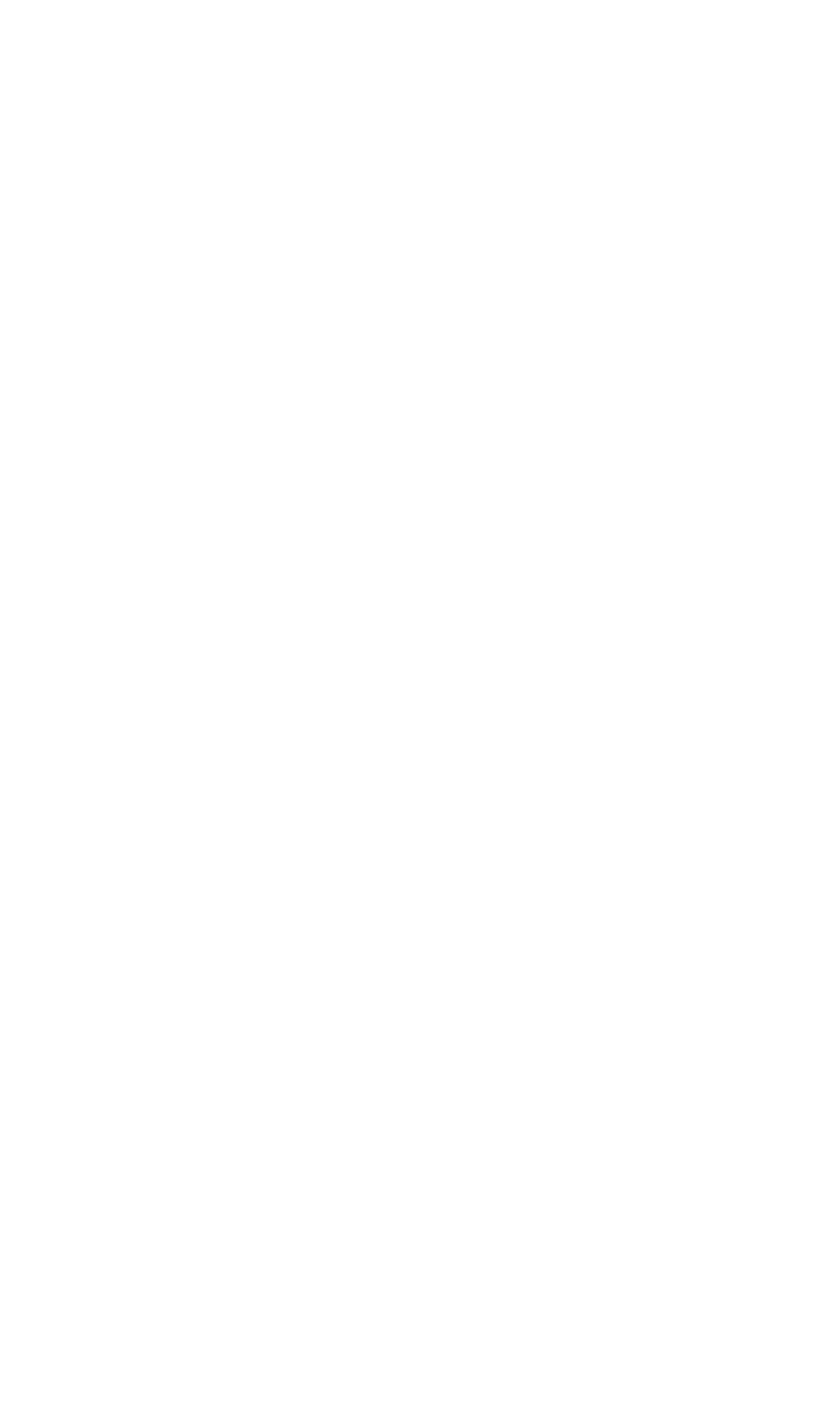 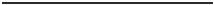 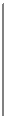 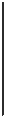 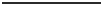 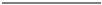 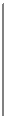 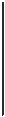 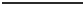 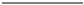 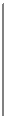 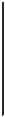 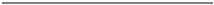 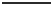 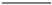 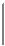 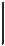 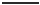 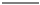 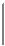 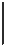 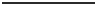 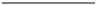 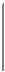 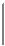 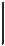 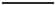 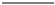 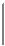 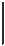 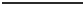 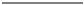 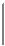 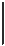 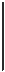 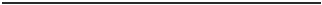 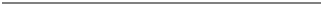 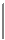 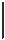 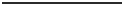 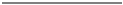 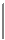 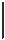 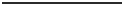 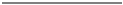 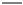 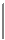 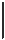 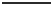 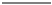 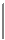 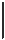 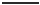 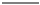 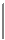 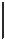 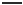 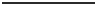 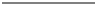 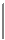 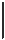 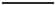 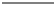 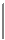 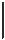 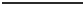 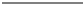 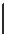 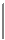 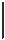 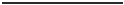 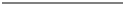 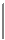 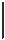 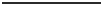 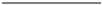 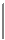 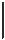 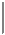 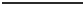 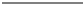 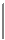 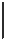 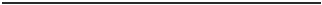 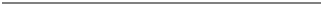 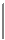 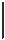 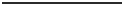 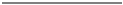 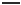 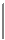 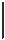 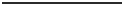 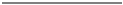 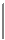 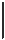 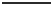 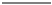 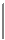 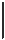 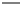 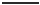 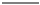 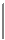 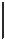 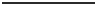 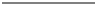 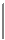 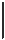 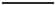 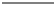 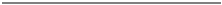 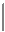 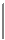 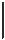 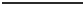 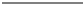 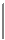 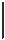 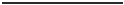 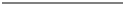 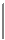 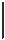 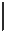 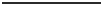 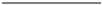 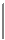 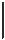 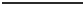 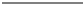 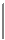 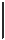 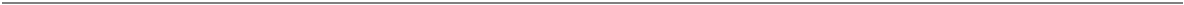 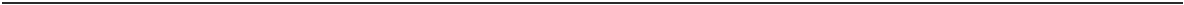 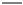 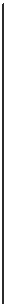 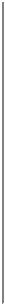 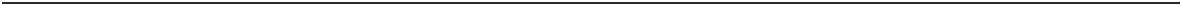 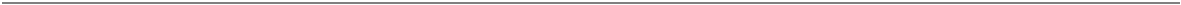 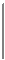 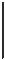 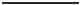 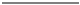 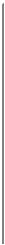 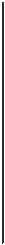 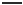 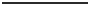 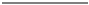 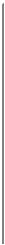 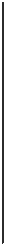 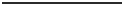 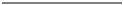 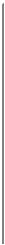 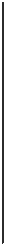 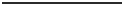 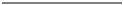 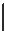 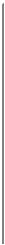 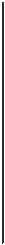 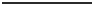 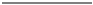 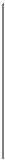 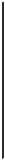 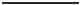 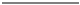 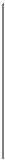 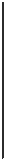 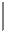 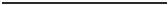 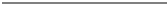 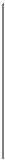 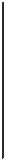 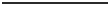 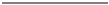 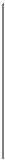 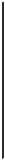 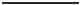 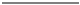 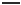 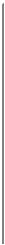 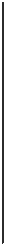 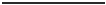 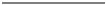 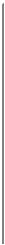 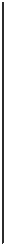 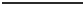 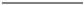 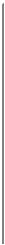 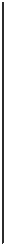 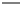 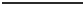 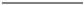 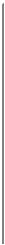 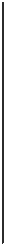 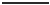 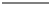 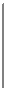 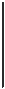 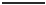 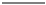 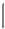 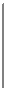 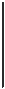 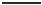 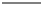 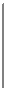 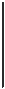 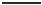 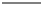 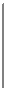 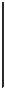 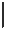 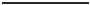 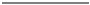 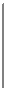 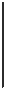 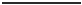 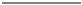 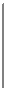 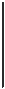 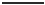 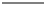 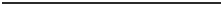 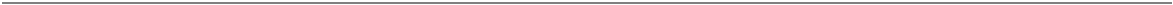 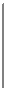 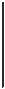 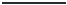 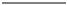 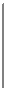 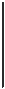 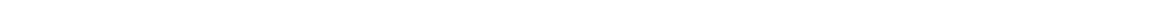 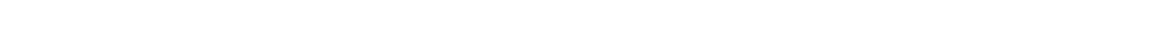 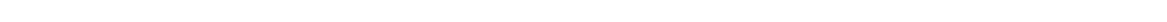 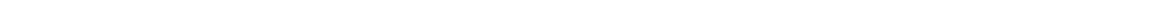 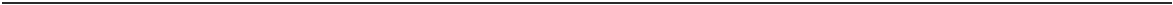 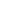 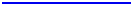 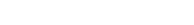 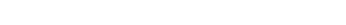 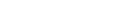 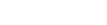 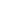 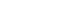 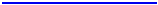 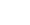 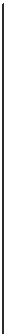 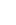 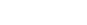 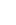 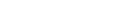 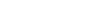 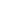 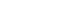 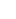 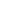 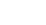 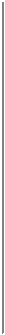 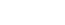 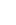 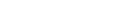 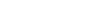 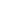 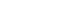 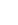 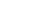 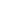 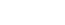 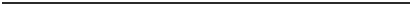 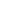 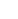 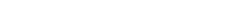 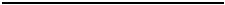 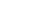 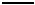 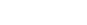 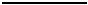 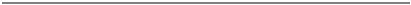 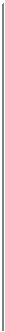 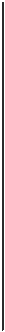 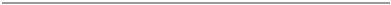 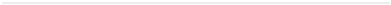 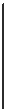 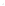 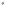 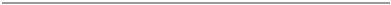 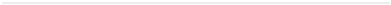 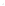 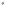 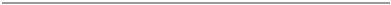 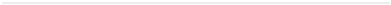 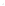 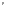 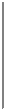 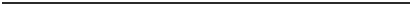 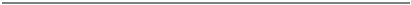 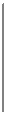 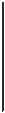 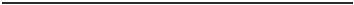 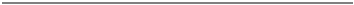 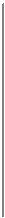 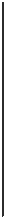 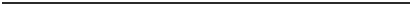 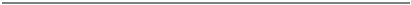 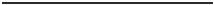 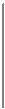 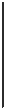 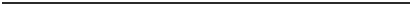 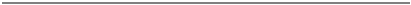 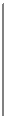 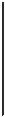 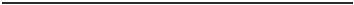 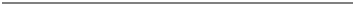 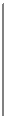 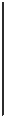 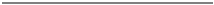 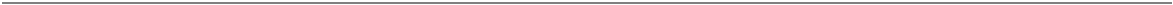 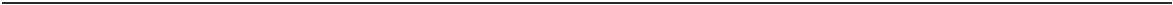 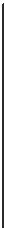 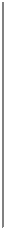 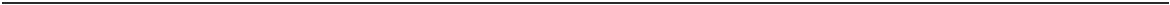 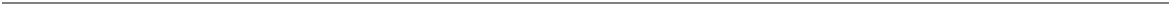 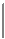 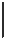 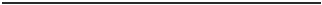 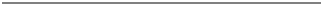 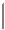 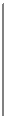 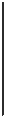 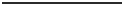 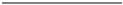 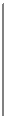 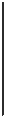 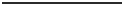 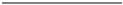 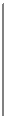 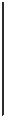 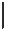 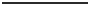 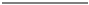 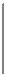 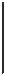 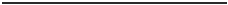 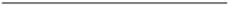 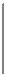 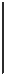 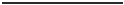 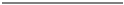 